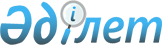 Железин ауданында мүгедектігі бар балалар қатарындағы кемтар балаларды жеке оқыту жоспары бойынша үйде оқытуға жұмсаған шығындарын өндіріп алу тәртібі мен мөлшерін айқындау туралыПавлодар облысы Железин аудандық мәслихатының 2021 жылғы 24 қыркүйектегі № 53/7 шешімі. Қазақстан Республикасының Әділет министрлігінде 2021 жылғы 7 қазанда № 24651 болып тіркелді.
      Ескерту. Тақырыбы жаңа редакцияда - Павлодар облысы Железин аудандық мәслихатының 28.07.2023 № 40/8  (алғашқы ресми жарияланған күнінен кейін күнтізбелік он күн өткен соң қолданысқа енгізіледі) шешімімен.
      Қазақстан Республикасының "Қазақстан Республикасындағы жергілікті мемлекеттік басқару және өзін-өзі басқару туралы" Заңының 6-бабының 1-тармағының 15 тармақшасына, Қазақстан Республикасының "Кемтар балаларды әлеуметтік және медициналық-педагогикалық түзеу арқылы қолдау туралы" Заңының 16-бабының 4) тармақшасына сәйкес, Железин аудандық мәслихаты ШЕШТІ:
      Ескерту. Кіріспе жаңа редакцияда - Павлодар облысы Железин аудандық мәслихатының 28.07.2023 № 40/8 (алғашқы ресми жарияланған күнінен кейін күнтізбелік он күн өткен соң қолданысқа енгізіледі) шешімімен.


      1. Железин ауданында мүгедектігі бар балалар қатарындағы кемтар балаларды жеке оқыту жоспары бойынша үйде оқытуға жұмсаған шығындарын өндіріп алу тәртібі мен мөлшері, осы шешімнің қосымшасына сәйкес айқындалсын.
      Ескерту. 1-тармақ жаңа редакцияда - Павлодар облысы Железин аудандық мәслихатының 28.07.2023 № 40/8  (алғашқы ресми жарияланған күнінен кейін күнтізбелік он күн өткен соң қолданысқа енгізіледі) шешімімен.


      2. Железин аудандық мәслихатының "Железин ауданында мүгедектер қатарындағы кемтар балаларды жеке оқыту жоспары бойынша үйде оқытуға жұмсаған шығындарын өндіріп алу туралы" 2014 жылғы 20 қарашадағы № 251-5/31 (Нормативтік құқықтық актілерді мемлекеттік тіркеу тізілімінде № 4204 болып тіркелген) шешімінің күші жойылды деп танылсын.
      3. Осы шешім оның алғашқы ресми жарияланған күнінен кейін күнтізбелік он күн өткен соң қолданысқа енгізіледі.
      Павлодар облысы Железин ауданында мүгедектігі бар балалар қатарындағы кемтар балаларды жеке оқыту жоспары бойынша үйде оқытуға жұмсаған шығындарын өндіріп алу тәртібі мен мөлшері
      Ескерту. Қосымша жаңа редакцияда - Павлодар облысы Железин аудандық мәслихатының 28.07.2023 № 40/8  (алғашқы ресми жарияланған күнінен кейін күнтізбелік он күн өткен соң қолданысқа енгізіледі) шешімімен.
      1. Осы Железин ауданында мүгедектігі бар балалар қатарындағы кемтар балаларды жеке оқыту жоспары бойынша үйде оқытуға жұмсаған шығындарын өндіріп алу тәртібі мен мөлшері Қазақстан Республикасының Еңбек және халықты әлеуметтік қорғау министрінің 2021 жылғы 25 наурыздағы № 84 "Әлеуметтік – еңбек саласында мемлекеттік қызметтерді көрсетудің кейбір мәселелері туралы" (бұдан әрі – шығындарды өтеу қағидалары) бұйрығымен бекітілген "Мүгедектігі бар балаларды үйде оқытуға жұмсалған шығындарды өтеу" мемлекеттік қызметін көрсету (Нормативтік құқықтық актілерді мемлекеттік тіркеу тізілімінде № 22394 болып тіркелген) қағидаларына сәйкес әзірленді.
      2. Жеке жоспар бойынша мүгедектігі бар балаларды үйде оқытуға жұмсалған шығындарды өтеуді Железин ауданының жұмыспен қамту және әлеуметтік бағдарламалар бөлімі (бұдан әрі - уәкілетті орган) мүгедектігі бар баланың үйде оқыту фактісін растайтын оқу орнынан алынған анықтама негізінде жүргізеледі.
      3. Оқытуға жұмсалған шығындарды өндіріп алу (толық мемлекеттің қамсыздандыруындағы мүгедектігі бар балалардан және оларға қатысты ата-аналары ата-ана құқығынан айырылған мүгедектігі бар балалардан басқа) отбасының табысына қарамастан мүгедектігі бар балалардың ата-анасының біреуіне немесе өзге де заңды өкілдеріне беріледі.
      4. Шығындарды өтеу өтініш берген айдан бастап мүгедектігі бар баланың үйде оқитынын растайтын білім беру ұйымынан анықтамада көрсетілген мерзім өткен айға дейін жүргізіледі.
      5. Шығындарды өтеуді тоқтатуға әкеп соққан жағдайлар бар болғанда (мүгедектігі бар баланың он сегіз жасқа толуы, мүгедектік мерзімінің аяқталуы, мүгедектігі бар баланың қайтыс болуы) төлем тиісті жағдайлар туындағаннан кейінгі айдан бастап тоқтатылады.
      6. Үйде оқытуға жұмсалған шығындарды өтеу үшін өтініш беруші "Азаматтарға арналған үкімет" мемлекеттік корпорациясы" коммерциялық емес ақционерлік қоғамы арқылы уәкілетті органға немесе "электрондық үкімет" веб- порталға осы Қағидаларға 3-қосымшаға сәйкес "Мүгедектігі бар балаларды үйде оқытуға жұмсалған шығындарды өтеу" мемлекеттік қызмет көрсетуге қойылатын негізгі талаптар тізбесінде көрсетілген құжаттарды қоса осы Қағидаларға 1 немесе 2-қосымшаларға  сәйкес нысан бойынша өтінішпен жүгінеді.
      7. Мүгедектігі бар балаларды үйде оқыту шығындарын өтеу мөлшері тоқсанына жеке оқу жоспары бойынша мүгедектігі бар әрбір балаға сегіз айлық есептік көрсеткішке тең.
      8. Оқыту шығындарын өтеуден бас тарту үшін негіздер Шығындарды өтеу қағидаларына 3-қосымшаның  тоғызыншы жолында көзделген.
					© 2012. Қазақстан Республикасы Әділет министрлігінің «Қазақстан Республикасының Заңнама және құқықтық ақпарат институты» ШЖҚ РМК
				
      Железин аудандық мәслихат 

      хатшысының міндетін атқарушысы 

А. Сергазин
Железин аудандықмәслихатының2021 жылғы 24 қыркүйектегі№ 53/7 шешімінеқосымша